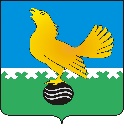 Ханты-Мансийский автономный округ-Юграмуниципальное образованиегородской округ город Пыть-ЯхДУМА ГОРОДА ПЫТЬ-ЯХАшестого созываРЕШЕНИЕО внесении изменений в решениеДумы города Пыть-Яха от 29.04.2021 №388«О регулировании отдельных вопросовреализации инициативных проектов в городе Пыть-Яхе»В соответствии с Федеральным законом от 20 июля 2020 года № 236-ФЗ «О внесении изменений в Федеральный закон «Об общих принципах организации местного самоуправления в Российской Федерации», Федеральным законом от 20 июля 2020 года № 216-ФЗ «О внесении изменений в Бюджетный кодекс Российской Федерации», Уставом города Пыть-Яха, в целях определения административных процедур и сроков рассмотрения инициативных проектов, предлагаемых для реализации на территории города Пыть-Яха, Дума города РЕШИЛА:Абзац 4 Пункта 3.5. Раздела 3 изложить в следующей редакции: «Для инициативного проекта, который будет реализовываться на территории города Пыть-Яха в подписные листы вносятся подписи не менее 100 жителей города Пыть-Яха, достигших шестнадцатилетнего возраста.».Пункт 4.1. Раздела 4 изложить в следующей редакции: «4.1.	Внесение инициативного проекта осуществляется инициатором проекта путем направления в уполномоченный орган Администрации инициативного проекта с приложением документов и материалов, входящих в состав проекта, протокола собрания или конференции граждан, результатов опроса граждан и (или) подписные листы, подтверждающие поддержку инициативного проекта жителями города Пыть-Яха или его части.Администрация города ежегодно не позднее 1 июля предшествующего года начала реализации Инициативных проектов подготавливает извещение о возможности внесения Инициативных проектов в администрацию города и размещает его на официальном сайте с указанием сроков и места подачи заявления.В случае отсутствия инициативных проектов, уполномоченный орган не позднее 1 сентября текущего финансового года подготавливает извещение о дополнительном приеме Инициативных проектов со сроком реализации до конца текущего года.».Пункт 5.4. Раздела 5 изложить в следующей редакции: «5.4.	В случае, если в Администрацию внесено несколько инициативных проектов, в том числе с описанием аналогичных по содержанию приоритетных проблем, уполномоченный орган организует проведение конкурсного отбора и информирует об этом инициатора проекта. Администрация города вправе принять решение о проведении муниципального конкурса по отбору инициативных проектов в информационной системе управления проектами инициативного бюджетирования Ханты-Мансийского автономного округа - Югры в информационно-телекоммуникационной сети "Интернет" по адресу: https://isib.myopenugra.ru/, в том числе конкурса по отбору инициативных проектов, выдвигаемых для получения финансовой поддержки за счет межбюджетных трансфертов из бюджета Ханты-Мансийского автономного округа - Югры.».Подпункт 6.2.1. пункта 6.2. раздела 6 изложить в следующей редакции:«6.2.1. Общее число членов конкурсной комиссии составляет не менее 8 человек. Состав конкурсной комиссии формируется Администрацией и утверждается ее постановлением. При этом половина от общего числа членов конкурсной комиссии должна быть назначена на основе предложений Думы города Пыть-Яха.».Пункт 8.5. раздела 8 изложить в следующей редакции:«8.5. Инициативные проекты, требующие финансирования, и по которым Администрацией приняты решения о поддержке инициативного проекта, принимаются Администрацией к реализации при соблюдении следующих условий:1) наличие средств бюджета города Пыть-Яха на текущий финансовый год в объеме средств, необходимом для реализации инициативного проекта в текущем году, источником формирования которых не являются инициативные платежи;2) наличие документального подтверждения зачисления в бюджет города Пыть-Яха инициативных платежей в объеме не менее планируемого объема инициативных платежей, предусмотренного инициативным проектом (в случае если в соответствии с инициативным проектом предполагается возможность финансового участия заинтересованных лиц в его реализации).».Пункт 8.6. раздела 8 изложить в следующей редакции:«8.6. В случае, если в соответствии с указанными инициативными проектами предполагается возможность финансового участия заинтересованных лиц в их реализации, такие инициативные проекты принимаются Администрацией к реализации не ранее документального подтверждения зачисления в бюджет города Пыть-Яха инициативных платежей в объеме не менее планируемого объема инициативных платежей, предусмотренного соответствующим инициативным проектом. При этом такие инициативные платежи должны быть зачислены в бюджет города Пыть-Яха в срок не позднее 1 месяца до планируемого срока реализации проекта.».Опубликовать настоящее решение в печатном средстве массовой информации «Официальный вестник».Настоящее решение вступает в силу после его официального опубликования (обнародования).Председатель Думы     города Пыть-Яха____________Д. П. Уреки          «____»______________ 2022 г.     Главагорода Пыть-Яха	____________А.Н. Морозов «____»____________ 2022 г.